Central Virginia Workforce Council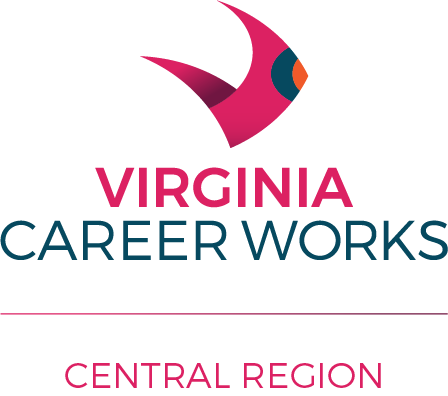 April 27, 2021Electronic and in person meetingParticipating:Kenneth Brown, Campbell CountyJohn Hinkle, Appomattox CountyJennifer Moore, Amherst CountyOthers:Gary ChristieLori CumboKeith CookMichael HertzlerTim SaundersWelcomeGary Christie welcomed the Committee and briefly reviewed the purpose of the meeting, to appoint members to the Central Virginia Workforce Board and to certify the Business and Labor percentages for 2021-2022.Additions to the Central Virginia Workforce BoardUpon a motion by Ms. Moore, seconded by Mr. Hinkle, the Council approved the following new members of the Workforce Board:Samuel Pinn, Sr., United Cherokee Indian Tribes of Virginia, 2021-2024Michael Hertzler, Virginia MetalFab Sheet Metal, Appomattox, VA, business representativeNate Mahanes, Virginia Department for Aging and Rehabilitative Services, mandated partner, completing an unexpired term, 2019-2022 Certification of the 2021-2022 Central Virginia Workforce BoardUpon a motion by Ms. Moore, seconded by Mr. Hinkle, the Council approved the Board Members for the 2021-2022 year and certified the percentages of Business (53%) and Labor (21%) representation.Update on the Career Center/VEC ActivitiesKeith Cook, Lori Cumbo and Tim Saunders updated the Council on the activities at the Career Center as they work to reopen and restart services from the pandemic’s impact.  There was good discussion about the difficulty in hiring.Update on the search for a Workforce Development DirectorGary Christie reported that applications have been received and screening has started in the search for a Workforce Development Director.  July is the target date for having a new Director identified.Thanks for your serviceGary thanked the Council for their service and indicated that there would be another meeting this summer to approved the Workforce Board’s budget.